The American Legion RidersDepartment of California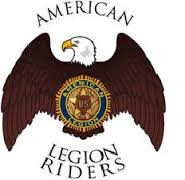 For God and CountryALR Retired Status Notification                  Date         Chapter or District #      requested to be put into ALR Retired Status because                Member Name                                                                                                                                                       .                   ReasonAt a General membership meeting on , with a majority vote,                                                                            MM/DD/YYYYthe chapter membership put them in Retired Status. The Chapter or District # POC has added “ALR retired Status” to the member’s profile on the Chapter or District # online roster.      Notification sent by